Publicado en   el 15/10/2015 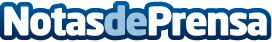 La estación de esquí Alto Campoo recibe la Placa de Bronce de la Real Orden del Mérito DeportivoDatos de contacto:Nota de prensa publicada en: https://www.notasdeprensa.es/la-estacion-de-esqui-alto-campoo-recibe-la Categorias: Cantabria Esquí http://www.notasdeprensa.es